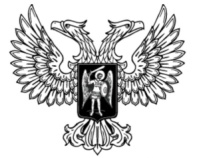 ДонецкАЯ НароднАЯ РеспубликАЗАКОНО ГОСУДАРСТВЕННОМ ФЛАГЕ ДОНЕЦКОЙ НАРОДНОЙ РЕСПУБЛИКИПринят Постановлением Народного Совета 9 февраля 2018 годаНастоящим Законом устанавливаются Государственный флаг Донецкой Народной Республики, его описание и порядок официального использования.Статья 11. Государственный флаг Донецкой Народной Республики является официальным государственным символом Донецкой Народной Республики.2. Государственный флаг Донецкой Народной Республики представляет собой прямоугольное полотнище из трех равновеликих горизонтальных полос: верхней – черного, средней – синего и нижней – красного цвета. Отношение ширины флага к его длине 2:3.3. Многоцветный рисунок Государственного флага Донецкой Народной Республикипомещен в приложении к настоящемуЗакону.Статья 21. Государственный флаг Донецкой Народной Республики поднят постоянно на зданиях:1) Администрации Главы Донецкой Народной Республики;2) Народного Совета Донецкой Народной Республики;3) Совета Министров Донецкой Народной Республики;4) Верховного Суда Донецкой Народной Республики;5) Генеральной прокуратуры Донецкой Народной Республики;6) Судебного департамента при Верховном Суде Донецкой Народной Республики;7) Центрального Республиканского Банка Донецкой Народной Республики;8) резиденции Уполномоченного по правам человека в Донецкой Народной Республике;9) Центральной избирательной комиссии Донецкой Народной Республики.2. Государственный флаг Донецкой Народной Республики поднят постоянно (один или вместе с соответствующими флагами) на зданиях органов исполнительной власти, а также на зданиях органов местного самоуправления. Над резиденцией Главы Донецкой Народной Республики в столице Донецкой Народной Республики – городе Донецке поднимается дубликат штандарта (флага) Главы Донецкой Народной Республики.Статья 31. Государственный флаг Донецкой Народной Республики вывешивается на зданиях (либо поднимается на мачтах, флагштоках) общественных объединений, предприятий, учреждений и организаций независимо от форм собственности, а также на жилых домах в дни государственных праздников Донецкой Народной Республики. 2. Государственный флаг Донецкой Народной Республики поднимается на:1) зданиях дипломатических представительств, консульских учреждений, резиденций глав дипломатических представительств и консульских учреждений, когда это связано с исполнением указанными лицами служебных обязанностей, а также на зданиях иных официальных представительств Донецкой Народной Республики за пределами Донецкой Народной Республики, в том числе официальных представительств Донецкой Народной Республики при международных организациях, – в соответствии с нормами международного права, правилами дипломатического протокола и традициями страны пребывания;2) судах, внесенных в Государственный судовой реестр Донецкой Народной Республики, – в соответствии с законодательством Донецкой Народной Республики и нормами международного права;3) судах, зарегистрированных в реестре судов иностранного государства и предоставленных в пользование и во владение фрахтователю Донецкой Народной Республики по договору фрахтования судна без экипажа, которым в соответствии с законодательством Донецкой Народной Республики временно предоставлено право плавания под Государственным флагом Донецкой Народной Республики,– в соответствии с законодательством Донецкой Народной Республики и нормами международного права;4) военных кораблях и вспомогательных судах – в соответствии с законодательством Донецкой Народной Республики и нормами международного права;5) вспомогательных судах Военно-Морского Флота, используемых как суда загранплавания для выполнения работ за пределами Донецкой Народной Республики, – в соответствии с законодательством Донецкой Народной Республики и нормами международного права.3. Судно под флагом иностранного государства во время плавания и стоянки в территориальном море и во время стоянки в порту Донецкой Народной Республики должно в дополнение к своему флагу поднимать и нести в соответствии с международными морскими обычаями также Государственный флаг Донецкой Народной Республики.Статья 41. Государственный флаг Донецкой Народной Республики установлен постоянно:1) в залах заседаний Народного Совета Донецкой Народной Республики, Совета Министров Донецкой Народной Республики, в залах судебных заседаний, а также в залах заседаний представительных органов местного самоуправления;2) в рабочем кабинете Главы Донецкой Народной Республики и в иных помещениях, предназначенных для проведения торжественных мероприятий (церемоний) с участием Главы Донецкой Народной Республики, в рабочих кабинетах Председателя Народного Совета Донецкой Народной Республики, Председателя Совета Министров Донецкой Народной Республики, Руководителя Администрации Главы Донецкой Народной Республики,Председателя Верховного Суда Донецкой Народной Республики, Генерального прокурора Донецкой Народной Республики, Руководителя Судебного департамента приВерховном Суде Донецкой Народной Республики, Председателя Центрального Республиканского Банка Донецкой Народной Республики, Уполномоченного по правам человека в Донецкой Народной Республике, Председателя Центральной избирательной комиссии Донецкой Народной Республики, руководителей органов исполнительной власти, судей, прокуроров, а также глав муниципальных образований, глав дипломатических представительств, консульских учреждений и иных официальных представительств Донецкой Народной Республики за пределами Донецкой Народной Республики, в том числе официальных представительств Донецкой Народной Республики при международных организациях.2. Государственный флаг Донецкой Народной Республики вывешен постоянно на зданиях общеобразовательных организаций независимо от форм собственности или установлен постоянно на их территориях.3. Государственный флаг Донецкой Народной Республики вывешен постоянно на пограничных заставах, пограничных пунктах пропуска через государственную границу Донецкой Народной Республики, а также на пунктах пропуска черезтаможенную границу Донецкой Народной Республики.Статья 5Государственный флаг Донецкой Народной Республики размещается на транспортных средствах Главы Донецкой Народной Республики, Председателя Народного Совета Донецкой Народной Республики, Председателя Совета Министров Донецкой Народной Республики, руководителей государственных и правительственных делегаций, глав дипломатических представительств, консульских учреждений и иных официальных представительств Донецкой Народной Республики за пределами Донецкой Народной Республики, в том числе официальных представительств Донецкой Народной Республики при международных организациях.Статья 61. Государственный флаг Донецкой Народной Республики поднимается (устанавливается) во время официальных церемоний и других торжественных мероприятий, проводимых органами государственной власти и органами местного самоуправления.2. Государственный флаг Донецкой Народной Республики может быть поднят (установлен) во время торжественных мероприятий, проводимых общественными объединениями, предприятиями, учреждениями и организациями независимо от форм собственности, а также во время семейных торжеств.3. Государственный флаг Донецкой Народной Республики ежедневно поднимается в местах постоянной дислокации воинских частей и отдельных подразделений Вооруженных Сил Донецкой Народной Республики, других войск и воинских формирований. Ритуал подъема Государственного флага Донецкой Народной Республики в воинских частях и отдельных подразделениях утверждается Главой Донецкой Народной Республики.4. Во всех случаях, предусмотренных общевоинскими уставами Вооруженных Сил Донецкой Народной Республики для выноса Боевого Знамени воинской части, одновременно выносится прикрепленный к древку Государственный флаг Донецкой Народной Республики. Порядок совместного выноса и размещения Государственного флага Донецкой Народной Республики и Боевого Знамени воинской части определяется Главой Донецкой Народной Республики.5. Государственный флаг Донецкой Народной Республики поднимается (устанавливается) во время массовых мероприятий (в том числе спортивных и физкультурно-оздоровительных), проводимых образовательными организациями независимо от форм собственности. 6. Государственный флаг Донецкой Народной Республики вывешивается на зданиях (либо поднимается на мачтах, флагштоках) и в помещениях, в которых проводится голосование в дни выборов и референдума.7. В случаях, не предусмотренных настоящим Законом, Государственный флаг Донецкой Народной Республики может быть поднят (установлен) по распоряжению Главы Донецкой Народной Республики. Статья 71. В дни траура в верхней части древка Государственного флага Донецкой Народной Республики крепится черная лента, длина которой равна длине полотнища флага. Государственный флаг Донецкой Народной Республики, поднятый на мачте (флагштоке), приспускается до половины высоты мачты (флагштока).2. Во время траурных церемоний, предусматривающих отдание воинских почестей умершему (погибшему) гражданину Донецкой Народной Республики, гроб с телом покойного накрывается полотнищем Государственного флага Донецкой Народной Республики. Перед погребением полотнище Государственного флага Донецкой Народной Республики сворачивается и передается родным (близким) покойного.Статья 81. Флаги муниципальных образований, общественных объединений, предприятий, учреждений и организаций независимо от форм собственности не могут быть идентичны Государственному флагу Донецкой Народной Республики.2. Государственный флаг Донецкой Народной Республики не может использоваться в качестве геральдической основы флагов муниципальных образований, общественных объединений, предприятий, учреждений и организаций независимо от форм собственности.Требования части 1 и 2 настоящей статьи не распространяются на символику общественных движений, представленных в Народном Совете Донецкой Народной Республики.3. Рисунки флагов муниципальных образований, общественных объединений, в том числе общественных движений, предприятий, учреждений и организаций независимо от форм собственности, в обязательном порядке подлежат согласованию с совещательным органом в сфере геральдики, порядок создания и деятельности которого устанавливается Главой Донецкой Народной Республики.4. При одновременном подъеме (размещении) Государственного флага Донецкой Народной Республики и флага муниципального образования, общественного объединения либо предприятия, учреждения или организации Государственный флаг Донецкой Народной Республики располагается с левой стороны от другого флага, если стоять к ним лицом.5. При одновременном подъеме (размещении) нечетного числа флагов Государственный флаг Донецкой Народной Республики располагается в центре, а при подъеме (размещении) четного числа флагов (более двух) – левее центра.6. При одновременном подъеме (размещении) Государственного флага Донецкой Народной Республики и других флагов размер флага муниципального образования, общественного объединения либо предприятия, учреждения или организации не может превышать размер Государственного флага Донецкой Народной Республики, а высота подъема Государственного флага Донецкой Народной Республики не может быть меньше высоты подъема других флагов.Статья 91. Изображение Государственного флага Донецкой Народной Республики наносится на воздушные суда Донецкой Народной Республики, зарегистрированные в соответствии с требованиями законодательстваДонецкой Народной Республики, на военно-транспортные воздушные суда, используемые для полетов за пределы Донецкой Народной Республики, в порядке, устанавливаемом Советом Министров Донецкой Народной Республики.2. Изображение Государственного флага Донецкой Народной Республики используется в качестве бортового отличительного знака кораблей, катеров и судов пограничных органов, осуществляющих защиту и охрану государственной границы Донецкой Народной Республики, а также в качестве знака государственной принадлежности скоростных судов, зарегистрированных в соответствии с требованиями законодательства Донецкой Народной Республики, на которые выданы судовой билет, судовое свидетельство или судовой патент.3. Изображение Государственного флага Донецкой Народной Республики может быть использовано в качестве элемента или геральдической основы государственных наград Донецкой Народной Республики, а также геральдических знаков – эмблем и флагов органов исполнительной власти.Статья 101. Официальное использование Государственного флага Донецкой Народной Республики осуществляется в случаях и в порядке, которые установлены настоящим Законом.2. Допускается использование Государственного флага Донецкой Народной Республики, в том числе его изображения, гражданами, общественными объединениями, предприятиями, учреждениями и организациями в иных случаях, если такое использование не является надругательством над Государственным флагом Донецкой Народной Республики.3. Порядок вывешивания (установки), поднятия Государственного флага Донецкой Народной Республики, а также порядок осуществления контроля за соответствием изготовления, использования или изображения Государственного флага Донецкой Народной Республики требованиям настоящего Закона разрабатывается республиканским органом исполнительной власти, реализующим государственную политику в сфере массовых коммуникаций, и утверждается Советом Министров Донецкой Народной Республики.Статья 111. Граждане Донецкой Народной Республики, а также находящиеся на территории Донецкой Народной Республики иностранные граждане, лица без гражданства обязаны уважительно относиться к Государственному флагу Донецкой Народной Республики.2. Использование Государственного флага Донецкой Народной Республики с нарушением настоящего Закона, а также надругательство над Государственным флагом Донецкой Народной Республики влечет за собой ответственность в соответствии с законодательством Донецкой Народной Республики.Глава Донецкой Народной Республики				А.В.Захарченког. Донецк27 февраля 2018 года№ 216-IНСПриложениек Закону Донецкой Народной Республикиот 27 февраля 2018 года № 216-IНСМНОГОЦВЕТНЫЙ РИСУНОКГОСУДАРСТВЕННОГО ФЛАГА ДОНЕЦКОЙ НАРОДНОЙ РЕСПУБЛИКИ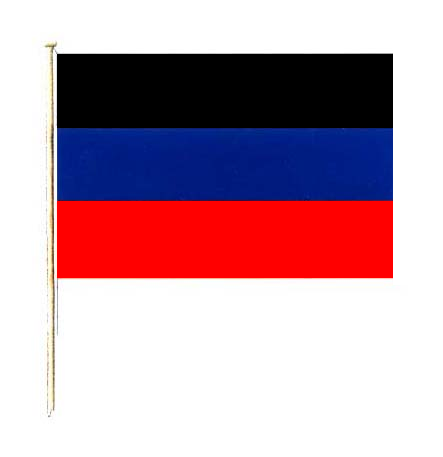 